CURRICULUM VITAE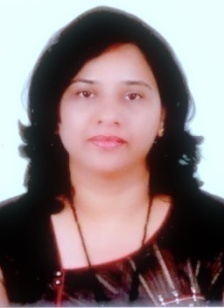 PRAMITA PRAMITA.152906@2freemail.com OBJECTIVE :Seeking a challenging career in Secretarial/ Co-ordination /Administration where my enthusiasm and conceptual skills could be utilized and contributed to the management of related operations.KEY SKILLS AND COMPETENCIES:Confidentiality and trustworthiness to work with sensitive information in a professional and confident manner.Initiative and follow up skill. Can prioritize tasks and manage time in a consistent manner.Strong ability to multitask and to handle work pressure. Effective organizational and decision making skills.Computer skills including spreadsheet, word processing programs and e-mail at a highly professional levelVendor development and relationship. New product development and sourcing.Buying skills- Negotiation, contract, terms and price control.Sales process knowledge and back up skill. AREAS OF COMPETENCEAdministration / Secretarial Co-ordination / Trade & ImportACHIEVEMENTS:Successfully developed vendors in Asia- Singapore, Thailand, China.Managed and built up vendor relationships with Sony, Yamaha, Philips.Negotiated successfully with all vendors to give advantage to my company.Managed excellent client/customer relationships to support company sales team.WORKING EXPERIENCE (18 YRS)Employee Benefits Coordinator EHL Management Services (WELCARE GROUP)               	                                 Feb 2012 to June’12Administered the employee benefit program for the Group which includes staff medical insurance, uniform administration and mobile/sim card management.Responds to company employee benefits questions and requests, such as benefits coverage, procedures related to benefits administration.Collaborate with the HR Departments for insurance memberships and updating and distributing information to employees regarding benefit policy changes.Any other tasks assigned by the Head of Department.Responsible for registration of Nurses with ENA (Emirates Nursing Association)Executive Secretary M/s. Commodities Intertrade Gen. Trdg. LLC., Dubai	                                      Aug.2008 to Aug.2011Report directly to the Management & coordinate with all departments.  Act as an effective interface with business partners and prospective clients.Manage CEO appointment desk / calendar.Follow up with various department managers on tasks assigned by the CEO and ensure completion.Coordination with the sales staff, compiling Sales Report and submitting the same to Management for review.Preparation of  Quotations /  Proforma Invoices / LPO’s. Handle all correspondences, route them, draft replies and ensure mails are dealt with efficiency.Manage data / department filing / document management.Correspondence and price negotiation with suppliers.Ensure the smooth operation of the office, including phone calls, attending to visitors, arranging meetings / rooms, stationery.Liaise with all internal departments and organize business itineraries, travel arrangements & hotel bookings.Ensure timely renewals of staff medical insurance and all company related insurance like Motor, Money, Fire, Fidelity, Keyman  & BUPA claims.Buying OfficerAl-Rams Group of Companies	     Aug.2004 to July 2008Managed major vendor accounts like Yamaha, Sony & Philips.Built good buying relationship. Planned buying cycles.Negotiated quarter wise pricing and stock allocation. Reviewed sales to inventory ratios. Tracked supply and demand issues.Managed the buying pipeline to order refill/replacement stocks.Monitored market demand and synchronized with order and inventory.Controlled buy in and sell-in pricing to maintain product line profit for company.Tracked market information on competitor’s activities.Follow up with vendor for the cargo status & updating the customer case by case on the current cargo status or loading status.Follow up with Vendors for necessary documents to release the cargo upon arrival.Maintaining complete control over the shipments.Completing the billing process before the vessel arrives at the destination and passing the file to accounts department for posting the invoice.Coordinating with shipping line to check for the ETA / ETD.Executive Secretary Al-Rams Group of Companies	                                                                  Aug.2000 to July 2004Reported to the Managing Director of the Company.Providing Secretarial support to the Senior Management.Make and record appointments.   File correspondence and other records.Receive and process incoming and outgoing mails.Do business correspondence on behalf of the organization.Liaise with all internal departments for meetings / conferences.Organize business itineraries, travel arrangements & hotel bookings.Organize conferences, meetings and social functions.Prepare Minutes of the Meeting.Maintain record of existing & new customers for follow up and business promotions.Handle clients’ queries & redress their grievances.Administration Assistant Al-Rams Group of Companies	                                                                  Aug.1996 to July 2000Provided sales and general administrative support to company staff.Coordinated with internal departments.Provided back up to sales teams and HR teams on client and staff issues.Processed sales orders to complete transaction.Processed internal staff issues, applications and requests on internal work and location issuesHighlight problems and issues to management, generated management solutions and resolved client and staff issues.Executive SecretaryKalamazoo Business System	Oct.1995 to Mar.1996Executive SecretaryImage General Trading.	Jan.1994 to Dec.1994EDUCATIONGraduate: Bachelor of Science (Physics),  KJ Somaiya College- MumbaiSOFTWARE SKILLS Familiar with Oracle enterprise softwareFluent and proficient in MS office.PERSONAL  DETAILSDate of Birth:		27th December 1967Nationality:		Indian.Marital Status:		Married.Visa Status:		Husband sponsorshipLanguages Known:	English, Hindi & Marathi